LINGKUNGAN  SOSIAL  ANAK  BERKEBUTUHAN  KHUSUS  DALAM MENEMPUH  PENDIDIKAN   INKLUSI DI SMAN 6 BANDUNGSkripsiDiajukan Untuk Memenuhi Salah Satu Syarat dalam Menempuh Ujian Sidang Sarjana Strata Satu(S1) Program Studi Ilmu Jurusan Kesejahteraan Sosial Fakultas Ilmu Sosial dan Politik Unversitas PasundanDisusun oleh:Suci142020001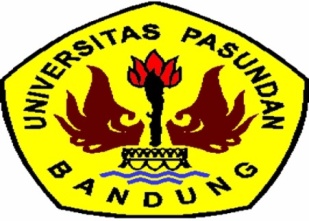 FAKULTAS ILMU SOSIAL DAN POLITIKJURUSAN KESEJAHTERAAN SOSIALUNIVERSITAS PASUNDAN2017